Hier sind eine Reihe von Verständnisfragen zum Film ...                                       Name:_________________________Wie funktioniert die Brennstoffzelle?!  by SIMPLECLUB 4:45 Min-Achtung, im Video wird etwas nachlässig mit chemischen Symbolen umgegangen. Richtig ist nur die Darstellung in den Reaktionsgleichungen!Welche Stoffe benötigt man für die Brennstoffzelle?Beschreibe das „Geheimnis“ der Membran?Wie lautet die Reaktionsgleichung der Brennstoffzelle?Benenne Vor- und Nachteile einer Brennstoffzelle!AKKappenberg
BrennstoffzelleE10a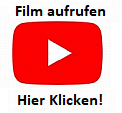 